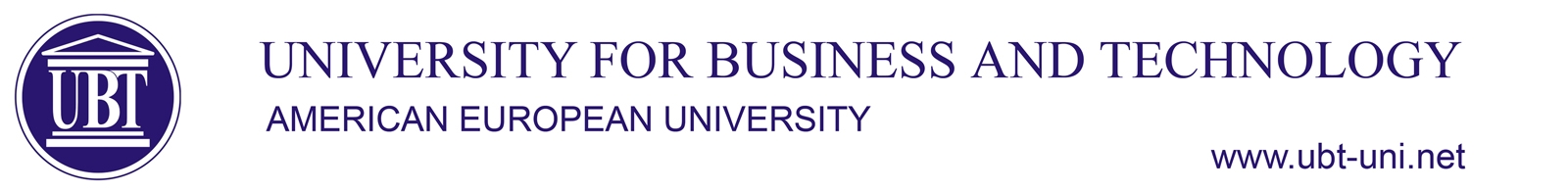 BSc Media and CommunicationSyllabusSubject: REPORTING TECHNIQUESREPORTING TECHNIQUESREPORTING TECHNIQUESREPORTING TECHNIQUESSubject: TypeSemesterECTSCodeSubject: MANDATORY (O)2390RTE157Subject LecturerMsc.Musa SabediniMsc.Musa SabediniMsc.Musa SabediniMsc.Musa SabediniAssistant Ejup GojnovciEjup GojnovciEjup GojnovciEjup GojnovciSubject’s tutorGoals and ObjectivesThe Principal goal of the course is to equip the students with the basic knowledge on information gathering, verification and reporting in media operations. Another goal of the subject is to equip the students with the necessary theoretical knowledge and professional activity, as well as the as the approach towards the sources of information, especially in the cases of news stories require multiple sourcing.  A particular attention and emphasis will be paid to effective implementation of the principles of ethics in the process of information gathering and reporting.   The main objectives of the course are to: Offer the students the basics about media professionals in the area of information gathering and encoding of information for the communication channels;Increase the skills of students on writing and reporting different genres of journalism (news, reports, extended reports, feature stories, etc.) for different media (print, broadcast and web); Equip the student with the skills on the necessary verification of the information accuracy;Elaborate the techniques of interviewing sources of information; Touch upon specific about approaching different types of information sources, especially anonymous sources;   Raise awareness about the necessity for implementation of principles of ethics in exercising the duties of a media professional;  The Principal goal of the course is to equip the students with the basic knowledge on information gathering, verification and reporting in media operations. Another goal of the subject is to equip the students with the necessary theoretical knowledge and professional activity, as well as the as the approach towards the sources of information, especially in the cases of news stories require multiple sourcing.  A particular attention and emphasis will be paid to effective implementation of the principles of ethics in the process of information gathering and reporting.   The main objectives of the course are to: Offer the students the basics about media professionals in the area of information gathering and encoding of information for the communication channels;Increase the skills of students on writing and reporting different genres of journalism (news, reports, extended reports, feature stories, etc.) for different media (print, broadcast and web); Equip the student with the skills on the necessary verification of the information accuracy;Elaborate the techniques of interviewing sources of information; Touch upon specific about approaching different types of information sources, especially anonymous sources;   Raise awareness about the necessity for implementation of principles of ethics in exercising the duties of a media professional;  The Principal goal of the course is to equip the students with the basic knowledge on information gathering, verification and reporting in media operations. Another goal of the subject is to equip the students with the necessary theoretical knowledge and professional activity, as well as the as the approach towards the sources of information, especially in the cases of news stories require multiple sourcing.  A particular attention and emphasis will be paid to effective implementation of the principles of ethics in the process of information gathering and reporting.   The main objectives of the course are to: Offer the students the basics about media professionals in the area of information gathering and encoding of information for the communication channels;Increase the skills of students on writing and reporting different genres of journalism (news, reports, extended reports, feature stories, etc.) for different media (print, broadcast and web); Equip the student with the skills on the necessary verification of the information accuracy;Elaborate the techniques of interviewing sources of information; Touch upon specific about approaching different types of information sources, especially anonymous sources;   Raise awareness about the necessity for implementation of principles of ethics in exercising the duties of a media professional;  The Principal goal of the course is to equip the students with the basic knowledge on information gathering, verification and reporting in media operations. Another goal of the subject is to equip the students with the necessary theoretical knowledge and professional activity, as well as the as the approach towards the sources of information, especially in the cases of news stories require multiple sourcing.  A particular attention and emphasis will be paid to effective implementation of the principles of ethics in the process of information gathering and reporting.   The main objectives of the course are to: Offer the students the basics about media professionals in the area of information gathering and encoding of information for the communication channels;Increase the skills of students on writing and reporting different genres of journalism (news, reports, extended reports, feature stories, etc.) for different media (print, broadcast and web); Equip the student with the skills on the necessary verification of the information accuracy;Elaborate the techniques of interviewing sources of information; Touch upon specific about approaching different types of information sources, especially anonymous sources;   Raise awareness about the necessity for implementation of principles of ethics in exercising the duties of a media professional;  Expected ResultsThe students of this course will obtain the basics about news writing and reporting techniques for print, broadcast and web-based media;The students will acquire skills on the various forms of information gathering and verification of accuracy for articles (materials) designated for public consumption;  The students will obtain sufficient knowledge about the potential forms of reaction when reporting in sectors, such as politics, economy, social, etc.;The students will master the access the sources of information, including the access and approach toward anonymous sources while working on investigation topics;The course seeks to raise awareness among the students about the importance of implementing the key principles of journalism (timeliness, accuracy, objectivity, etc.)  during the information gathering process and reporting on important developments with human dimension impact;  The students will acquire the basics about the importance of implementing the rules of journalism ethics during the work in the field, when dealing with parties involved in the media reports, as well as with the colleagues in the newsroom.  The students of this course will obtain the basics about news writing and reporting techniques for print, broadcast and web-based media;The students will acquire skills on the various forms of information gathering and verification of accuracy for articles (materials) designated for public consumption;  The students will obtain sufficient knowledge about the potential forms of reaction when reporting in sectors, such as politics, economy, social, etc.;The students will master the access the sources of information, including the access and approach toward anonymous sources while working on investigation topics;The course seeks to raise awareness among the students about the importance of implementing the key principles of journalism (timeliness, accuracy, objectivity, etc.)  during the information gathering process and reporting on important developments with human dimension impact;  The students will acquire the basics about the importance of implementing the rules of journalism ethics during the work in the field, when dealing with parties involved in the media reports, as well as with the colleagues in the newsroom.  The students of this course will obtain the basics about news writing and reporting techniques for print, broadcast and web-based media;The students will acquire skills on the various forms of information gathering and verification of accuracy for articles (materials) designated for public consumption;  The students will obtain sufficient knowledge about the potential forms of reaction when reporting in sectors, such as politics, economy, social, etc.;The students will master the access the sources of information, including the access and approach toward anonymous sources while working on investigation topics;The course seeks to raise awareness among the students about the importance of implementing the key principles of journalism (timeliness, accuracy, objectivity, etc.)  during the information gathering process and reporting on important developments with human dimension impact;  The students will acquire the basics about the importance of implementing the rules of journalism ethics during the work in the field, when dealing with parties involved in the media reports, as well as with the colleagues in the newsroom.  The students of this course will obtain the basics about news writing and reporting techniques for print, broadcast and web-based media;The students will acquire skills on the various forms of information gathering and verification of accuracy for articles (materials) designated for public consumption;  The students will obtain sufficient knowledge about the potential forms of reaction when reporting in sectors, such as politics, economy, social, etc.;The students will master the access the sources of information, including the access and approach toward anonymous sources while working on investigation topics;The course seeks to raise awareness among the students about the importance of implementing the key principles of journalism (timeliness, accuracy, objectivity, etc.)  during the information gathering process and reporting on important developments with human dimension impact;  The students will acquire the basics about the importance of implementing the rules of journalism ethics during the work in the field, when dealing with parties involved in the media reports, as well as with the colleagues in the newsroom.  ContentWeekly PlanWeekly PlanWeekly PlanWeekContentIntroduction to subjectIntroduction to subjectIntroduction to subject1ContentParticularities of writing for print media and broadcast mediaParticularities of writing for print media and broadcast mediaParticularities of writing for print media and broadcast media2ContentGeneral principles of media reportingGeneral principles of media reportingGeneral principles of media reporting3ContentFrom reporting to news writing From reporting to news writing From reporting to news writing 4ContentInformation gathering and verification of accuracyInformation gathering and verification of accuracyInformation gathering and verification of accuracy5ContentMidterm test (colloquium)Midterm test (colloquium)Midterm test (colloquium)6ContentSources of informationSources of informationSources of information7ContentInterview techniquesInterview techniquesInterview techniques8ContentInvestigative reportingInvestigative reportingInvestigative reporting9ContentParticularities of reporting “daily topics” Particularities of reporting “daily topics” Particularities of reporting “daily topics” 10ContentReporting exclusive developments (situations)Reporting exclusive developments (situations)Reporting exclusive developments (situations)11ContentWeb reporting Web reporting Web reporting 12ContentReporting sensitive newsReporting sensitive newsReporting sensitive news13ContentKey studies Key studies Key studies  14ContentSummary, final examSummary, final examSummary, final exam15Activities and Frequency ActivityActivityActivityWeight (%)Activities and Frequency Activities and Frequency Activities and Frequency Activities and Frequency Activities and Frequency Activities and Frequency Activities and Frequency Activities and Frequency Evaluation Method Evaluation activityNumber WeekWeight (%)Evaluation Method Activity1,2, 3, 5,6,8,9,10,11,1210%Evaluation Method Evaluation Method Exercises1,2, 3, 5,6,8,9,10,11,1220%Evaluation Method Final examMidterm test 1113750%20%Evaluation Method Evaluation Method -  0-49     points	5- 50-59	points	6- 60-69	points	7- 70-79	points	8- 80-89	points	9- 90-100  points   10Evaluation Method Sources and concretization meansMeansMeansMeansNumberSources and concretization meansClassroomClassroomClassroom1Sources and concretization meansOn-screen projection deviceOn-screen projection deviceOn-screen projection device1Sources and concretization meansMoodleMoodleMoodleSources and concretization meansSources and concretization meansSources and concretization meansTeaching methodsType of activities Type of activities Hours per weekTotal WeightTeaching methodsTotal of lectures and exercises Total of lectures and exercises 45Teaching methodsOther teaching methodsOther teaching methods15Teaching methodsPersonal studies Personal studies 15Teaching methodsTotal of lectures and personal studies Total of lectures and personal studies 75Teaching methodsTeaching methodsLiterature/ReferencesBill Kovach, Tom Rosenstiel: Elementët e gazetarisë, Tiranë 2009Philip Meyer: Gazetaria e saktë, Tiranë 2006 Missouri Group: Raportimi dhe shkrimi i lajmeve, Tiranë 2011Umberto Eco: Si shkruaj, Prishtinë 2003Umberto Eco: Të thuash qartë të njëjtën gjë, TiranëDavid Randall: Gazetari universal, Tiranë 2003Rami Memushaj: Shqipja standarde, Tiranë 2004Bill Kovach, Tom Rosenstiel: Elementët e gazetarisë, Tiranë 2009Philip Meyer: Gazetaria e saktë, Tiranë 2006 Missouri Group: Raportimi dhe shkrimi i lajmeve, Tiranë 2011Umberto Eco: Si shkruaj, Prishtinë 2003Umberto Eco: Të thuash qartë të njëjtën gjë, TiranëDavid Randall: Gazetari universal, Tiranë 2003Rami Memushaj: Shqipja standarde, Tiranë 2004Bill Kovach, Tom Rosenstiel: Elementët e gazetarisë, Tiranë 2009Philip Meyer: Gazetaria e saktë, Tiranë 2006 Missouri Group: Raportimi dhe shkrimi i lajmeve, Tiranë 2011Umberto Eco: Si shkruaj, Prishtinë 2003Umberto Eco: Të thuash qartë të njëjtën gjë, TiranëDavid Randall: Gazetari universal, Tiranë 2003Rami Memushaj: Shqipja standarde, Tiranë 2004Bill Kovach, Tom Rosenstiel: Elementët e gazetarisë, Tiranë 2009Philip Meyer: Gazetaria e saktë, Tiranë 2006 Missouri Group: Raportimi dhe shkrimi i lajmeve, Tiranë 2011Umberto Eco: Si shkruaj, Prishtinë 2003Umberto Eco: Të thuash qartë të njëjtën gjë, TiranëDavid Randall: Gazetari universal, Tiranë 2003Rami Memushaj: Shqipja standarde, Tiranë 2004Contactmusa.sabedini@ubt-uni.netmusa.sabedini@ubt-uni.netmusa.sabedini@ubt-uni.netmusa.sabedini@ubt-uni.net